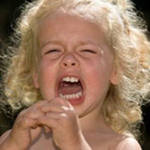 Консультация для родителей «Кризис трех лет. Способы реагирования на поведение ребенка. Надо ли устанавливать запреты и как?».Уважаемые родители! Сегодня мы поговорим с вами о детских шалостях и вашей реакции на них. Часто бывает так, что поведение ребенка не соответствует нашим представлениям о хорошем поведении. Как иногда бывает трудно призвать маленького упрямца к порядку, а объяснить необходимость соблюдения правил и того сложнее.Вы изучили информацию о «кризисе 3 лет» на стенде, в группе и познакомились с особенностями этого возраста. Читая эту информацию, «примеряли» ее на себя и своего ребенка. Л.С. Выготский выделил семь наиболее ярких особенностей поведения ребёнка в период кризиса трёх лет и назвал их «семизвездием симптомов». И отмечает, что причины возникновения негативизма, упрямства, своеволия и других симптомов в поведении объясняются тем, что ребёнок начинает осознавать себя самостоятельной личностью и проявлять собственную волю. Обострение взаимоотношений с взрослыми может быть следствием авторитарной модели взаимодействия в семье, ограничения самостоятельности и личной инициативы ребёнка, частого и неадекватного применения запретов и наказаний, а также наличия гиперопеки (слишком большого контроля)  в воспитании, несогласованности и непоследовательности в требованиях к ребёнку окружающих близких людей. «Провоцируют ли вас ваши дети? Как вы реагируете?»«Что делать родителям? Как правильно оценивать поведение ребенка? Должны ли мы всегда его хвалить, независимо от успехов? Как указывать на ошибки?Надо ли устанавливать запреты?».Сначала задумайтесь, пожалуйста, какие слова и фразы вы употребляете для положительной и отрицательной оценки детей? Представьте, когда вы даете оценку своему ребенку. Эти оценки мы даем своим детям не только за поведение, но и за выполненную работу, например ребенок нарисовал рисунок, слепил предмет из пластилина, выучил наизусть и рассказал стихотворение и т.д. Когда делаем положительное: одобрение, похвала, то говорим:•	Молодец!•	Как красиво!•	Здорово!Поддержка.Когда отрицательное, то: •	Упрек;•	Замечание;•	Критика.Давайте обсудим этот «словарь оценок». Можем ли мы дать с помощью этих оценок информацию о результатах работы детей? И понимаем, что очень трудно дать содержательную информацию детям с помощью этих оценок.Известный психолог Гиппенрейтер Ю.Б. предлагает использовать«Правила обратной связи с помощью «Ты-сообщения»».Предлагаю познакомиться с методом «Ты-сообщение», позволяющим оценить поведение ребенка:•	Описание действий ребенка (ты сделал)•	Описание усилий ребенка (ты старался)•	Описание результата деятельности (ты добился)Например: «Ты хорошо нарисовал небо и облака, а здесь ты провел неровные линии и дом у тебя получился немного кривым. Зато вокруг у тебя вышла красивая трава».Что делать, когда ребенок ведет себя неприемлемо, нарушает правила поведения? Как реагировать в этой ситуации? Давайте сначала попробуем давать оценку поведения ребенка, используя «Правила обратной связи «Ты-сообщение»».При беседе с ребенком Ю.Б. Гиппенрейтер предлагает еще включить при этом «активное слушание» его. Активно слушать – значит «возвращать» ребенку в беседе то, что он вам поведал, при этом обозначив чувство ребенка.Когда мы разговариваем с ребенком, нам необходимо еще и учитывать важные особенности активного слушания:1.	Повернуться к ребенку лицом. Очень важно, чтобы его и ваши глаза находились на одном уровне. 2.	Если вы беседуете с расстроенным или огорченным ребенком, не следует задавать ему вопросы. Желательно, чтобы ваши ответы звучали в утвердительной форме.3.	Очень важно в беседе «держать паузу». Помните, что это время принадлежит ребенку. 4.	В вашем ответе также иногда полезно повторить, что, как вы поняли, случилось с ребенком, а потом обозначить его чувство.  «Правила обратной связи «Я-сообщение». Предлагаю рассмотреть и познакомиться со схемой оценки поведения по методу «Я-сообщение»:Выражение взрослым своих чувств, переживаний, эмоций. Говорить от первого лица: «Я огорчена, например, или мне грустно, или радостно, когда…; Меня беспокоит, или огорчило, обрадовало твое…» и т.д..Безоценочное описание поведения или поступка ребенка в безличной форме.Описание причин возникновения негативной реакции взрослого.Предлагаю составить список необходимых, обоснованных и целесообразных для соблюдения детьми (в семье, детском саду) правил поведения. Рассмотрим правила, которые предлагает психолог Ю.Б. Гиппенрейтер, она предлагает оформитьих в виде «Зонтика правил».Правило первое– правила (ограничения, запреты, требования) должны быть в жизни каждого ребенка. Не надо идти на поводу у собственного ребенка. Это попустительский стиль воспитания.Правило второе– правил (ограничений, требований, запретов) не должно быть слишком много, и они должны быть гибкими. Это предостерегает нас от крайностей в воспитании, в духе «закручивания гаек», то есть авторитарного стиля. Найти золотую середину между попустительским стилем и авторитарным. Использовать четыре цветовых зоны (по Гиппенрейтер Ю.Б.). В зеленуюзону  она поместила то, что разрешается ребенку делать по его собственному усмотрению или желанию. Например, в какие игрушки играть, с кем дружить, в какой кружок записать ребенка.Действия ребенка, в которых ребенку предоставляется относительная свобода, находятся в желтойзоне. Ему разрешается действовать по собственному выбору, но в пределах определенных границ. Он может решать сам, но в пределах определенных границ, но при условии соблюдении определенных правил. Родители на первых порах помогают ребенку сдерживать непосредственные импульсы, быть осмотрительным, учиться контролировать себя с помощью правил, которые установлены в семье.Когда дети чувствуют уважение к их чувству свободы и самостоятельности, они легче принимают родительские ограничения. Бывают обстоятельства, когда нам приходится нарушать установленные правила. Такие случаи попадают в оранжевую зону. Итак, в оранжевой зоне находятся такие действия ребенка, которые, в общем, нами не приветствуются, но ввиду особых обстоятельств сейчас допускаются. Например, после долгого отсутствия папа приезжает в 10 вечера, и ребенку разрешают не ложиться спать до его появления и даже завтра не пойти в сад. Или: малыш напуган страшным сном, и мать берет его в свою кровать, пока он не успокоится. Дети бывают очень благодарны родителям за готовность, пойти навстречу их особенной просьбе.Наконец, в последней, красной, зоне находятся действия ребенка, неприемлемые ни при каких обстоятельствах. Это наши категорические «нельзя», из которых нами не делается исключений. Нельзя бить, щипать или кусать маму, играть с огнем, ломать вещи, обижать маленьких… Список этот «взрослеет» вместе с ребенком и постепенно подводит его к моральным нормам и запретам. Итак, все зоны говорят нам, что правило правилу рознь, и что вполне можно найти «золотую середину» между готовностью понимать – и быть твердым, между гибкостью – и непреклонностью в процессе воспитания дисциплины.Правило третье– родительские требования не вступают в противоречие с важнейшими потребностями ребенка. Например, родителям часто досаждает «чрезмерная» активность детей: почему им надо так много бегать, прыгать, шумно играть, рисовать на чем попало, все хватать , открывать, разбирать…? Ответ прост – это все и многое другое – проявление естественных потребностей детей. Запрещать, значит равнозначно попытаться перегородить полноводную реку. Лучше позаботиться направить ее течение в удобное и безопасное русло.Правило четвертое– правила (запреты, ограничения, требования) должны быть согласованы взрослыми между собой. Когда мама одно, папа другое, а бабушка третье, то ребенок не может усвоить правила. Ребенок привыкает добиваться своего, «раскалывая» ряды взрослых. Даже если кто-то не согласен с требованием другого взрослого, лучше промолчать, а потом без ребенка разобраться и прийти к согласию.Правило пятое– тон введения правил должен быть скорее дружественно – разъяснительным, чем повелительным. Объяснение должно быть коротким. Предложение о правилах лучше строить в безличной форме. Например, «спичками не играют», «конфеты едят после обеда».Правило шестое – наказывать ребенка лучше, лишая его хорошего, чем делая ему плохое.   «А теперь, уважаемые родители,  подумайте как можно «нельзя» заменить на «можно». Л. С. Выготский подчеркивал, что за всяким негативным симптомом кризиса «скрывается позитивное содержание, состоящее обычно в переходе к новой и высшей форме». Положительными личностными приобретениями детей на данном этапе развития является становление нового уровня самосознания, стремление к самостоятельности, развитие активности, волевых качеств, установление с взрослыми новых и более глубоких отношений в общении, игре, познавательной и предметной деятельности, в которой велика значимость положительной оценки родителями личных достижений, успехов детей.Однако иногда кризис трёх лет может протекать без каких-либо явных негативных проявлений. Мнение о том, что это может как-то негативно сказаться на психическом развитии или становлении личности, ошибочно. В кризисе развития главное не то, как он протекает, а то, к чему он приводит. Появление таких качеств, как воля, самостоятельность, гордость за достижения является верным признаком адекватного развития личности ребёнка на данном возрастном этапе.Использованная литература:1.	Выготский Л.С. Психология. М.: Изд-во ЭКСМО-Пресс, 2000. 2.	Гиппенрейтер Ю.Б. Общаться с ребенком. Как. - М.: «ЧеРо», 2004. 3.	«Дошкольное воспитание» журнал, М., №3 – 2000.